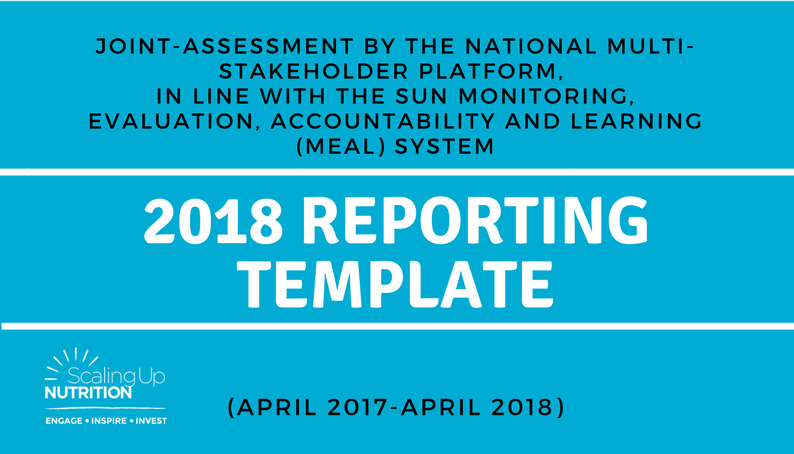 About the 2018 Joint-Assessment We invite you to provide us with the following details, to help the SUN Movement Secretariat (SMS) better understand how inputs into the 2018 Joint-Assessment were compiled by stakeholders, and, to what extent this process is deemed useful. Participants1. Did the following stakeholder groups provide specific inputs to the Joint-Assessment in writing or verbally?2. How many participated in the Joint-Assessment process?   __________  Of these, please indicate how many participants were female and how many were male __________Process3. Was the Joint-Assessment data gathered and/or reviewed during a face-to-face meeting or via email?4. If an information gathering or validation meeting took place, please attach a photo.Usefulness5. If an information gathering or validation meeting took place, would you say that the meeting was deemed useful by participants, beyond the usual work of the multi-stakeholder platform (MSP)?Yes/NoWhy?________________________________________________________________________________________________________________________________________________________________________________________________________________________________________________________________________Use of information by the SUN Movement Please note that this template will be featured on the SUN Movement website, unless the SMS is otherwise notified. Analysed results of this Joint-Assessment will also form the basis of the 2018 SUN Movement Progress Report. Scoring keyProgress marker 1.1: Select/develop coordinating mechanisms at the country level		This progress marker looks at the presence of both stakeholder-specific and multi-stakeholder platforms or mechanisms, and how they are linked. The platforms that now focus on scaling up nutrition may have either been developed from existing mechanisms, or have created recently, and specifically, for this purpose.Progress marker 1.2: Coordinate internally and expand membership/engage with other actors for broader influenceThis progress marker looks the internal coordination, among members, achieved by the multi-stakeholder platform. It also looks at efforts to increase collective influence by engaging new actors and stakeholders, resulting in expanded membership. This can encompass sub-national platforms or actors, grassroot-focused organisations, or the executive branch of government, for example.Progress marker 1.3: Engage within/contribute to the multi-stakeholder platform (MSP)This progress marker looks at whether the MSP fosters collaboration among stakeholders, at the national level, on issues most relevant to the nutrition agenda, in addition to commitment and follow-through. When relevant, interactions at the sub-national level should also be addressed.Progress marker 1.4: Track, report and reflect on own contributions and accomplishmentsThis progress marker looks whether the MSP tracks and reports on implementation of agreed actions, by individual actors and stakeholders, and their contribution to the MSP’s collective progress towards agreed priorities. The MSP’s ability to foster accountability is also considered.Progress marker 1.5: Sustain the political impact of the multi-stakeholder platform This progress marker looks at the extent to which a multi-sectoral, multi-stakeholder approach to nutrition is accepted as a national priority and institutionalised by all stakeholders.Key contribution of each stakeholder to Process 1As of this year (2018), the Secretariats of the SUN Global Networks (UN, Donor, Business and Civil Society) will use the Joint-Assessment to examine their contributions, in a bid to reduce the reporting burden. If a stakeholder is not involved in the MSP, please write not applicable (N/A).Progress marker 2.1: Continuously analyse existing nutrition-relevant policies and legislationThis progress marker looks at the extent to which existing nutrition-relevant (specific and sensitive) policies and legislation are analysed using multi-sectoral consultative processes, with inputs from various stakeholders, and civil society in particular. It denotes the availability of stock-taking documents and continuous context analysis to inform and guide policy-making.Progress marker 2.2: Continuously engage in advocacy to influence the development, updating and dissemination of relevant policy and legal frameworksThis progress marker looks at the extent to which in-country stakeholders work together and contribute, influence and advocate for the development of updated or new improved nutrition policy and legal frameworks for and their dissemination (i.e. advocacy and communication strategies in place to support the dissemination of relevant policies).It focuses on how countries ascertain policy and legal coherence across different ministries and try to broaden political support, by encouraging parliamentarian engagement. It also focuses on the efforts of in-country stakeholders to influence decision-makers for legislation and evidence-based policies that empower women and girls through equity-based approaches.Progress marker 2.3: Develop or update coherent policies and legal frameworks through coordinated and harmonised in-country stakeholder efforts This progress marker looks at the extent to which in-country stakeholders – the government (i.e. line ministries) and non-state partners – coordinate their inputs to ensure the development of coherent policy and legislative frameworks.Progress marker 2.4: Operationalise/enforce legal frameworkThis progress marker looks at the availability of mechanisms to operationalise and enforce legislation, such as the International Code of Marketing of Breast-milk Substitutes, maternity protection and paternity and parental leave laws, food fortification legislation, they right to food, among others.  Progress marker 2.5: Track and report for learning and sustaining the policy and legislative impactThis progress marker looks at the extent to which existing policies and legislation have been reviewed and evaluated to document good practices, and the extent to which available lessons are shared by different constituencies within the multi-stakeholder platforms.  Key contributions of each stakeholder to Process 2As of this year (2018), the Secretariats of the SUN Global Networks (UN, Donor, Business and Civil Society) will use the Joint-Assessment to examine their contributions, in a bid to reduce the reporting burden. If a stakeholder is not involved in the MSP, please write not applicable (N/A).Progress marker 3.1: Align existing actions around national nutrition targets/policies	This progress marker looks at the extent to which in-country stakeholder groups take stock of what exists and align their own plans and programming for nutrition to reflect the national policies and priorities. It focuses on the alignment of actions across sectors and among relevant stakeholders that significantly contribute towards improved nutrition. Please note: While progress marker 2.1 looks at the review of policies and legislation, progress marker 3.1 focuses on the review of programmes and implementation capacities.Progress marker 3.2: Translate policy and legal frameworks into an actionable Common Results Framework (CRF) for scaling up nutrition at the national and sub-national levelThis progress marker looks at the extent to which in-country stakeholders agree on a Common Results Framework to effectively align interventions for improved nutrition. The CRF is recognised as the guidance for medium to long-term implementation of actions, with clearly identified nutrition targets. Ideally, the CRF should identify coordination mechanisms (and related capacity) and define the roles and responsibilities for each stakeholder. It should encompass an implementation matrix, an M&E Framework and costed interventions, including costs estimates for advocacy, coordination and M&E.Progress marker 3.3: Organise and implement annual priorities as per the Common Results FrameworkThis progress marker looks at the sequencing and implementation of priority actions at the national and sub-national level. This requires, on the one hand, a clear understanding of gaps in terms of delivery capacity and, on the other hand, a willingness from in-country and global stakeholders to mobilise technical expertise to timely respond to the identified needs, in a coordinated manner.  Progress marker 3.4: Jointly monitor priority actions as per the Common Results FrameworkThis progress marker looks at how information systems are used to monitor the implementation of priority actions for good nutrition. It looks at the availability of joint progress reports that can meaningfully inform and guide the refinement of interventions and contribute towards harmonised targeting and coordinated service delivery among in-country stakeholders.Progress marker 3.5: Evaluate the implementation of actions to understand, achieve and sustain nutrition impactThis progress marker looks at how results and success is being evaluated to inform implementation decision-making and building the evidence base for improved nutrition.Key contributions of each stakeholder to Process 3As of this year (2018), the Secretariats of the SUN Global Networks (UN, Donor, Business and Civil Society) will use the Joint-Assessment to examine their contributions, in a bid to reduce the reporting burden. If a stakeholder is not involved in the MSP, please write not applicable (N/A).Progress marker 4.1: Cost and assess the financial feasibility of the CRF		This progress marker looks at the extent to which the government and all other in-country stakeholders provide inputs for the costing of nutrition-specific and nutrition-sensitive actions across relevant sectors (costing exercises can be performed in various ways, including reviewing current spending or estimating unit costs).Progress marker 4.2: Track and report on financing for nutritionThis progress marker looks at the extent to which the government and all other in-country stakeholders are able to track their allocations and expenditures (if available) for nutrition-specific and nutrition-sensitive actions in relevant sectors and report on finance data, in a transparent manner, with other partners of the MSP, including the government.Progress marker 4.3: Scale up and align resources including addressing financial shortfallsThis progress marker looks at whether the government and other in-country stakeholders identify financial gaps and mobilise additional funds, through increased alignment and allocation of budgets, advocacy, and setting-up of specific mechanisms.   Progress marker 4.4: Turn pledges into disbursementsThis progress marker looks at how governments and other in-country stakeholders turn pledges into disbursements. It includes the ability of donors to look at how their disbursements are timely and in line with the scheduled fiscal year.  Progress marker 4.5: Ensure predictability of multi-year funding to sustain implementation results and nutrition impactThis progress marker looks at how the government and in-country stakeholders collectively ensure predictable and long-term funding for better results and impact. It looks at important changes such as the continuum between short-term humanitarian and long-term development funding, the establishment of flexible but predictable funding mechanisms and the sustainable addressing of funding gaps.  Key contributions of each stakeholder to Process 4As of this year (2018), the Secretariats of the SUN Global Networks (UN, Donor, Business and Civil Society) will use the Joint-Assessment to examine their contributions, in a bid to reduce the reporting burden. If a stakeholder is not involved in the MSP, please write not applicable (N/A).Annex 1: Identified prioritiesAnnex 2: Emergency preparedness and response planning Annex 3: Ensuring gender equality and that women and girls are at the centre of all SUN Movement actionAnnex 4: Advocacy and communication for nutritionAnnex 5: Participants at the 2018 Joint-Assessment of the national multi-stakeholder platform GroupYes (provide number)/No (= 0)GovernmentCivil societyDonorsUnited NationsBusinessScience and academiaOther (please specify)StepFormatCollectionMeeting    EmailReview and validationMeeting    EmailN/ANot applicableProgress marker not applicable to current context0Not startedNothing in place1StartedPlanning has begun2On-goingPlanning completed and implementation initiated3Nearly completedImplementation complete with gradual steps to processes becoming operational4CompletedFully operational/targets are achieved/on-going with continued monitoring/validated/evidence provided   PROCESS 1: Bringing people together in the same space for action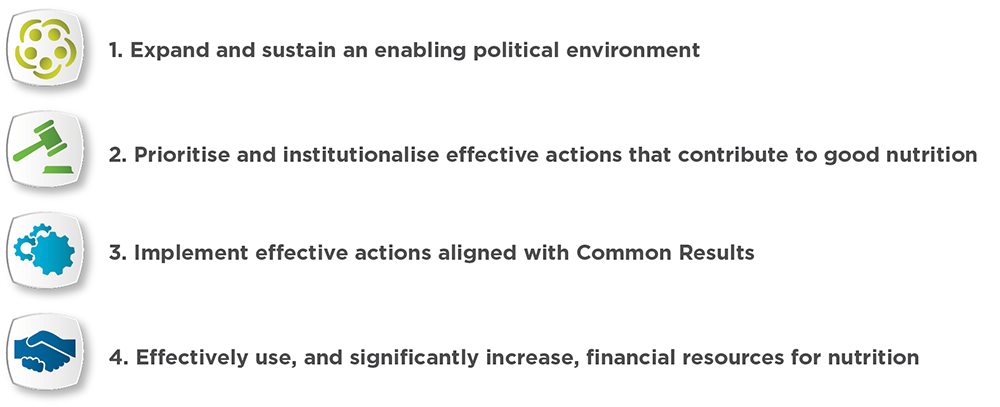 Coordination mechanisms or platforms enable stakeholders to better work for improved nutrition outcomes. These platforms can serve to bring together a specific stakeholder, or they can be multi-stakeholder and multi-sectoral platforms (MSP), with a broader membership, and may help to link stakeholder-specific platforms. Platforms can exist at both the national and sub-national level, with the two levels often being linked. MSPs are seen as operational when they enable the delivery of joint results, on issues relevant to nutrition. MSPs are also deemed functional they enable the mobilisation and engagement of relevant stakeholders, assist relevant national bodies in their decision-making, spur consensus around joint interests and recommendations, and foster dialogue, at the sub-national level.Need some guidance? See the progress marker explanatory note.  FINAL SCORE(One score per progress marker)EXPLANATION OF THE FINAL SCORE (Refer to the progress marker explanatory note for specific examples or provide your own. Please share relevant documentation as evidence.)FINAL SCORE(One score per progress marker)EXPLANATION OF THE FINAL SCORE (Refer to the progress marker explanatory note for specific examples or provide your own. Please share relevant documentation as evidence.)FINAL SCORE(One score per progress marker)EXPLANATION OF THE FINAL SCORE (Refer to the progress marker explanatory note for specific examples or provide your own. Please share relevant documentation as evidence.)FINAL SCORE(One score per progress marker)EXPLANATION OF THE FINAL SCORE (Refer to the progress marker explanatory note for specific examples or provide your own. Please share relevant documentation as evidence.)FINAL SCORE(One score per progress marker)EXPLANATION OF THE FINAL SCORE (Refer to the progress marker explanatory note for specific examples or provide your own. Please share relevant documentation as evidence.)StakeholdersPlease provide examples UNDonorBusinessCSOOVERALL SUMMARY OF PROGRESS ACHIEVED OVER THE PAST YEAR (April 2017 to April 2018)FOR PROCESS 1: Bringing people together in the same space (i.e. overall achievements/positive changes/ key challenges and suggestions for improvements/ other relevant activities in the context of scaling up nutrition efforts in-country)PROCESS 2: Ensuring a coherent policy and legal framework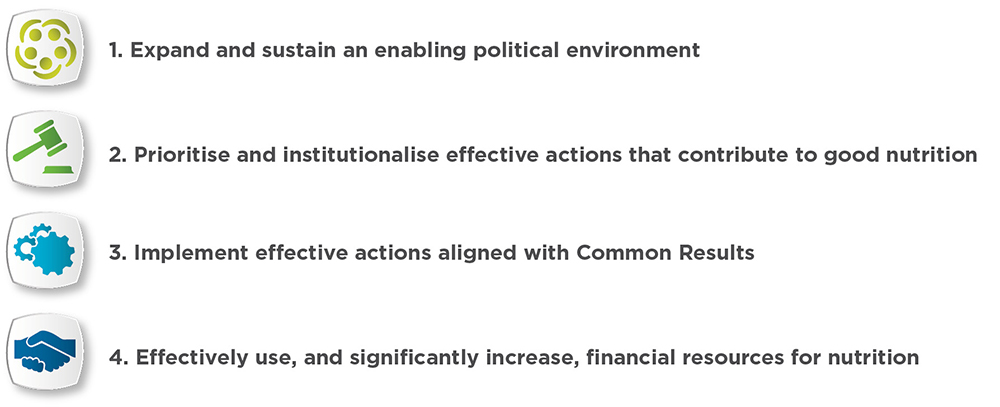 The existence of a coherent policy and legal framework should inform and guide how in-country stakeholders work together, for improved nutrition outcomes. Updated policies, strategies and legislations are fundamental to prevent conflict of interest among the wide range of actors involved in a complex societal topic such as nutrition. This process focuses on the enabling policy and legal environment.                          Need some guidance? See the progress marker explanatory note. FINAL SCORE(One score per progress marker)EXPLANATION OF THE FINAL SCORE (Refer to the progress marker explanatory note for specific examples or provide your own. Please share relevant documentation as evidence.)FINAL SCORE(One score per progress marker)EXPLANATION OF THE FINAL SCORE (Refer to the progress marker explanatory note for specific examples or provide your own. Please share relevant documentation as evidence.)FINAL SCORE(One score per progress marker)EXPLANATION OF THE FINAL SCORE (Refer to the progress marker explanatory note for specific examples or provide your own. Please share relevant documentation as evidence.)FINAL SCORE(One score per progress marker)EXPLANATION OF THE FINAL SCORE (Refer to the progress marker explanatory note for specific examples or provide your own. Please share relevant documentation as evidence.)FINAL SCORE(One score per progress marker)EXPLANATION OF THE FINAL SCORE (Refer to the progress marker explanatory note for specific examples or provide your own. Please share relevant documentation as evidence.)StakeholdersPlease provide examples UNDonorBusinessCSOOVERALL SUMMARY OF PROGRESS ACHIEVED OVER THE PAST YEAR (April 2017 to April 2018) FOR PROCESS 2: Coherent policy and legal framework (i.e. Overall achievements/positive changes/ key challenges and suggestions for improvements/ other relevant activities in the context of scaling up nutrition efforts in-country)PROCESS 3: Aligning actions around common results The alignment of actions across sectors that significantly contribute to improvements in nutrition demonstrates the extent to which multiple sectors and stakeholders are effectively working together, and the extent to which the policies and legislations are operationalised to ensure that everyone, women and children in particular, benefit from improved nutrition. This process delves into the operational side of policy and legal frameworks and how they translate into action. The term ‘Common Results Framework’ is used to describe a set of expected results agreed upon across different sectors of government and among key stakeholders, through a negotiated process. The existence of agreed common results would enable stakeholders to make their actions more nutrition driven through increased coordination or integration. In practice, a CRF may result in a set of documents that are recognised as a reference point for all sectors and stakeholders that work together for scaling up nutrition.                          Need some guidance? See the progress marker explanatory note. FINAL SCORE(One score per progress marker)EXPLANATION OF THE FINAL SCORE (Refer to the progress marker explanatory note for specific examples or provide your own. Please share relevant documentation as evidence.)FINAL SCORE(One score per progress marker)EXPLANATION OF THE FINAL SCORE (Refer to the progress marker explanatory note for specific examples or provide your own. Please share relevant documentation as evidence.)FINAL SCORE(One score per progress marker)EXPLANATION OF THE FINAL SCORE (Refer to the progress marker explanatory note for specific examples or provide your own.Please share relevant documentation as evidence.)FINAL SCORE(One score per progress marker)EXPLANATION OF THE FINAL SCORE (Refer to the progress marker explanatory note for specific examples or provide your own. Please share relevant documentation as evidence.)FINAL SCORE(One score per progress marker)EXPLANATION OF THE FINAL SCORE (Refer to the progress marker explanatory note for specific examples or provide your own. Please share relevant documentation as evidence.)StakeholdersPlease provide examples UNDonorBusinessCSOOVERALL SUMMARY OF PROGRESS ACHIEVED OVER THE PAST YEAR (April 2017 to April 2018) FOR PROCESS 3: Common Results Framework for National Nutrition Plan (aligned programming) (i.e. Overall achievements/positive changes/ key challenges and suggestions for improvements/ other relevant activities in the context of scaling up nutrition efforts in-country)PROCESS 4: Financial tracking and resource mobilisationAssessing the financial feasibility of national plans to implement actions for improved nutrition is essential to determine funding requirements. The latter is based on the capability to track planned and actual spending on nutrition across relevant government ministries and from external partners. The existence of plans, with clearly costed actions, helps government authorities and key stakeholders (e.g. UN, donors, business, civil society) align and contribute resources to national priorities, estimate the required budget for implementation and identify financial gaps.                           Need some guidance? See the progress marker explanatory note. FINAL SCORE(One score per progress marker)EXPLANATION OF THE FINAL SCORE (Refer to the progress marker explanatory note for specific examples or provide your own. Please share relevant documentation as evidence.)FINAL SCORE(One score per progress marker)EXPLANATION OF THE FINAL SCORE (Refer to the progress marker explanatory note for specific examples or provide your own. Please share relevant documentation as evidence.)FINAL SCORE(One score per progress marker)EXPLANATION OF THE FINAL SCORE (Refer to the progress marker explanatory note for specific examples or provide your own. Please share relevant documentation as evidence.)FINAL SCORE(One score per progress marker)EXPLANATION OF THE FINAL SCORE (Refer to the progress marker explanatory note for specific examples or provide your own. Please share relevant documentation as evidence.)FINAL SCORE(One score per progress marker)EXPLANATION OF THE FINAL SCORE (Refer to the progress marker explanatory note for specific examples or provide your own. Please share relevant documentation as evidence.)StakeholdersPlease provide examples UNDonorBusinessCSOOVERALL SUMMARY OF PROGRESS ACHIEVED OVER THE PAST YEAR (April 2017 to April 2018) FOR PROCESS 4: Financial tracking and resource mobilisation (i.e. Overall achievements/positive changes/ key challenges and suggestions for improvement/ other relevant activities in the context of scaling up nutrition efforts in-country)NEW OUTCOME MARKER: Review of progress in scaling up nutrition-specific and nutrition-sensitive interventions over the past 12 monthsIn line with the SUN Movement MEAL system, this outcome marker looks at how processes put in place are effectively contributing to scaling up nutrition-specific and nutrition-sensitive interventions. In compliance with principles of equity, equality and non-discrimination for all, participants are asked to reflect on their implementation progress, considering geographical reach and targeting of children, adolescent girls and women as well as delivery approaches that promote a convergence of interventions (e.g. same village, same household or same individual) or integration of nutrition interventions in sector programmes (e.g. nutrition education in farmer field schools or provision of fortified complementary foods for young children as part of food aid).  FINAL SCORE(Scaling up nutrition-specific actions)FINAL SCORE(Scaling up nutrition-sensitive actions)EXPLANATION OF THE FINAL SCORE Progress in scaling up nutrition-specific interventions Examples include the promotion of infant and young child feeding, micronutrient supplementation, management of acute malnutrition, food fortification and nutrition education. For each example, please specify the geographical reach, targeted population and delivery approach. (Reference: 2013 Lancet Series on Maternal and Child Nutrition and the 2016 UN Compendium of Action for Nutrition)Progress in scaling up nutrition-sensitive interventionsChoose clear examples from relevant sectors that you are including in your review. For each example, please specify the geographical reach, targeted population and delivery approach. (Reference: 2013 Lancet Series on Maternal and Child Nutrition and the 2016 UN Compendium of Action for Nutrition)Please describe the status of the priorities identified in your most recent Joint-Assessment (for instance 2016-2017)Please describe the status of the priorities identified in your most recent Joint-Assessment (for instance 2016-2017)Please describe the status of the priorities identified in your most recent Joint-Assessment (for instance 2016-2017)Please describe the status of the priorities identified in your most recent Joint-Assessment (for instance 2016-2017)Priorities identified in most recent JAA? Enter priorityHas this priority been met? 
Yes or NoWhat actions took place to ensure the priority could be met? Please outline stakeholders’ contributions (government, UN, CSOs, donors, etc.)Did you receive external technical assistance to meet this priority? If yes, please explain1.2.3.4.5.6.Please list key 2018-2019 priorities for the MSP Consider what has been working well during the past year and what achievable targets can be identified and prioritised. Please also include network-specific priorities.Please list key 2018-2019 priorities for the MSP Consider what has been working well during the past year and what achievable targets can be identified and prioritised. Please also include network-specific priorities.Please list key 2018-2019 priorities for the MSP Consider what has been working well during the past year and what achievable targets can be identified and prioritised. Please also include network-specific priorities.Please list key 2018-2019 priorities for the MSP Consider what has been working well during the past year and what achievable targets can be identified and prioritised. Please also include network-specific priorities.1.1.1.1.2.2.2.2.3.3.3.3.4.4.4.4.5.5.5.5.If you are seeking external support from the global Networks and/or external technical mechanisms, through the SUN Movement Secretariat, please provide relevant informationIf you are seeking external support from the global Networks and/or external technical mechanisms, through the SUN Movement Secretariat, please provide relevant informationIf you are seeking external support from the global Networks and/or external technical mechanisms, through the SUN Movement Secretariat, please provide relevant informationIf you are seeking external support from the global Networks and/or external technical mechanisms, through the SUN Movement Secretariat, please provide relevant informationWithin the reporting period (i.e. the past year), has the country faced and responded to a humanitarian situation? If yes, what was the duration and type(s) of emergency (e.g. natural and climate-related disasters, communal violence, armed conflict etc.)?Yes or NoPlease explain:Does the country have a national plan on emergency preparedness and response? If yes, does it include nutrition actions and indicators (both nutrition-specific and nutrition-sensitive)?Yes or NoPlease explain:Is the MSP involved in discussions and planning for emergency preparedness and response? If yes, does the MSP engage with humanitarian partners, and how does the MSP contribute to linking development and humanitarian nutrition actions? Yes or NoPlease explain:What are the key limitations faced at the country level in terms of linking development and humanitarian nutrition actions?Please explain:1.Does the MSP engage with a governmental Ministry or Department that is responsible for women’s affairs/gender equality? If yes, what is the name of this Ministry/Department?If not a part of the MSP, how do you engage with this Ministry/Department?Yes or NoPlease explain:2.Does the MSP engage with other non-state actors that are responsible for gender equality and the empowerment of women (such as UN Women or civil society organisations)?If yes, with whom do you engage?Yes or NoPlease explain:3.How does the MSP ensure gender equality and the empowerment of women and girls as part of their work plan? Please explain:4.What actions are identified and implemented by the MSP to ensure gender equality and the empowerment of women and girls at the community level?Please explain:5.Have you analysed or done a stock take of existing nutrition policies, legislation and regulations from a gender perspective?Yes or No6.Does your country have a national gender equality and/or women’s empowerment policy or strategy in place? Yes or NoPlease explain:7.Has advocacy been undertaken for gender-sensitive and pro-female policy-making and legislation on nutrition?Yes or NoPlease explain:Do you engage with the media to amplify key messages, create awareness and demand for action on nutrition? Yes or NoIf yes, please provide specific examples of how you have engaged the media, which stakeholders were involved in supporting the engagement and what the results have been. Please share relevant material such as communications / media engagement plans, advocacy material shared with the media, press releases, newspaper articles, video clips etc.Examples:Are parliamentarians actively contributing to improve nutrition, in collaboration with the MSP? Examples could include the existence of an active Parliamentary network or group focusing on food security and nutrition, votes in support of legal or budget changes that the MSP suggested, debates in parliament on nutrition or other concrete actions taken by parliamentarians in support of improved nutrition.Yes or NoIf yes, please provide specific examples of how parliamentarians have engaged, which stakeholders that supported their engagement and what the results have been. Please share relevant material such as ToRs or action plans for Parliamentary networks or groups, budget tracking reports, reports from nutrition debates in parliament, speeches, press releases, newspaper articles, video clips etc. Examples:Is there one or several nominated Nutrition Champions (including for example high-level political leaders, celebrities, journalists, religious leaders etc.) actively engaging to promote nutrition at national and/or local level?Yes or NoIf yes, please provide specific examples of who the champions are, how they have been engaging, which stakeholders that supported their engagement, and what the results have been. Please also share relevant material such as Nutrition Champion engagement plans, speeches, press releases, newspaper articles, video clips and other material etc.Examples:Have you documented advocacy successes and best practice in reducing malnutrition through multi-sector and multi-stakeholder action, and shared them nationally and/or with regional and global partners?Yes or NoIf yes, please provide specific examples of the successes and best practices you have documented, the stakeholders involved in documenting them, as well as how you have communicated them. Please share relevant material such as case studies or reports of advocacy successes and/or best practice etc. Examples:Do you plan on organising a high-level event on nutrition in the upcoming period? Yes or NoIf yes, please provide details about the objectives and expected outcomes of the event, key stakeholders you plan to involve as well as the estimated date and location.Details:No.Title (Ms./Mr.)NameOrganisationSpecific SUN role(if applicable)EmailPhoneShould contact be included in the SUN mailing list?